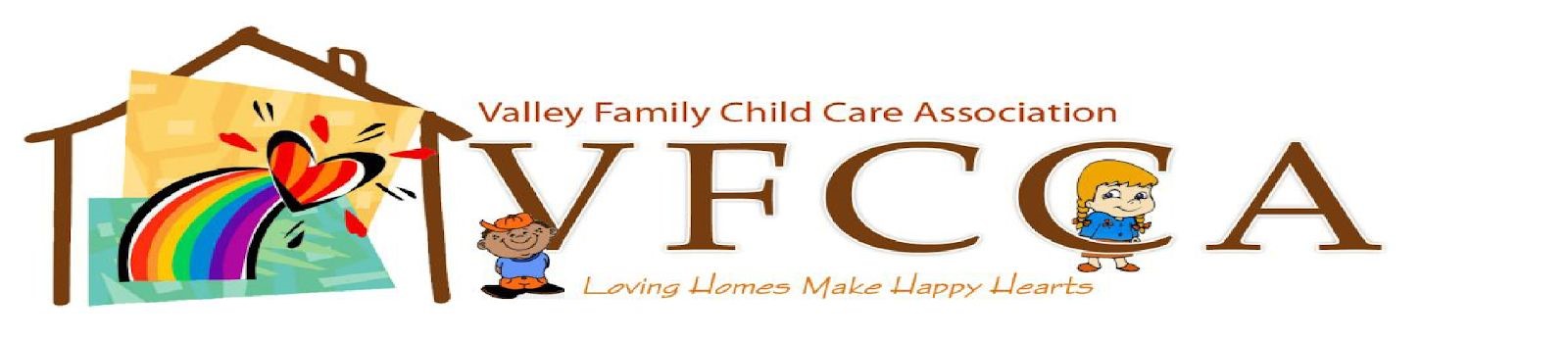 Valley Family Child Care Association is a professional association of licensed family providers in Tri -Valley (Dublin, Pleasanton and Livermore). We provide educational opportunities, support, networking, and fellowship for our members. It is a proven fact that the better educated a child care provider is – the higher quality of care they provide to your child. By informing and educating our members, we feel more professional and confident in our skills. With these tools, we can portray family child care as a viable and competitive option for families seeking quality child care. Our Members meet every 2nd Tuesday of the month at child care links. Membership fee​: $50.00 /year. We renew every year by May 31​st​. We accept payment in Cash or Checks (check payable to VFCCA). New Members:​ Our first meeting is free, it is a meet and greet before you decide. To join or renew your membership please send a completed registration to the VFCCA membership. Feel free to contact the Board members for any questions. Email: vfcca19@gmail.comPresident ​                Shruti Agarwal            925-200-6199 Vice-President ​        Lisa Bolar                   925-918-3017 Treasurer ​                Afsheen Afzal             408-730-2283 Secretary ​                Mary Walker                925-960-5423 Membership​             Valerie Morgan            925-461-1514    Kristi Hausmann         925-426-0814            We would like to invite you to join our VFCCA family. ​Shruti Agarwal               President VFCC 			VFCCA REGISTRATION FORM 2019-2020​		Contact Details  Name:_____________________________________________ Date of birth:__________________________Business	name:_____________________________________________________________________________Business Address:__________________________________________________________________________Phone Number: Cell _________________________ Home Phone :______________________________Email:________________________________________________________________________________________License Number:____________________________Date of issue:____________________________  Daycare type:  Small               LargeReferred By :​ _____________________________School Near you:____________________________________________________________________________ Social Media Information Website:_____________________________________________________________________________________Facebook ID:________________________________________________________________________________Yelp ID:__________________________________WhatsApp Number:_____________________________Other ID:_________________________________________________________________________________________________​		Daycare InformationAge group: Infant                   Toddler                         School age  Days of operation:___________________________Hours of operation__________________________Weekend Care:     Yes           No                      Date night Care: Yes         No  If any changes are made to the above information, contact the VFCCA board to make the required changes  I ______________________________ give permission to VFCCA to add my details on their website and all other social media sites and to post my pictures on their website and other advertising material. I allow VFCCA to give my information to parents over the phone. ​______________________________________________    Date:________________________________             Payment Type:  Cash            Check: (Check no_________________) Signature​Signature​Name: